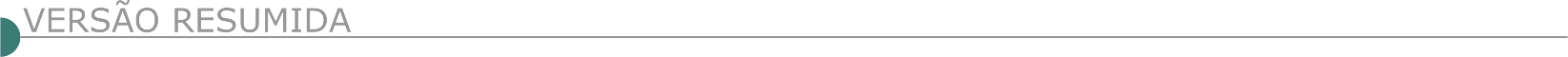 ESTADO DE MINAS GERAISPREFEITURA DO MUNICÍPIO DE CONTAGEM SECRETARIA MUNICIPAL DE OBRAS E SERVIÇOS URBANOS 3 CONVITE N. 003/2021 Comissão Permanente de Licitações Rua Madre Margherita Fontanaresa, 432, 3º andar – Bairro Eldorado – Contagem/MG - CEP 32.315-180 Fone (31) 3391-9352 – licitacao.semobs@contagem.mg.gov.br - PREÂMBULO CONVITE N.003/2021 O Secretário Municipal de Obras e Serviços Urbanos de Contagem/MG torna público que fará realizar por intermédio da Comissão Permanente de Licitações – CPL, às 10:00 h (dez) do dia 15 de outubro de 2.021, na Secretaria Municipal de Obras e Serviços Urbanos - SEMOBS, Sala de Licitação, situada na Rua Madre Margherita Fontanaresa, 432, 3º andar, no Bairro Eldorado, em Contagem/MG, CEP: 32.315-180, a licitação na modalidade CONVITE, tipo menor preço, sob o regime de empreitada por preços unitários, para a Contratação de empresa para execução de reforma no Prédio Sede da Secretaria de Defesa Social na Rua Vereador David Costa Ferreira, 14 Fonte Grande -Contagem – MG. A licitação será regida, basicamente, pelas normas deste Edital e seus ANEXOS, bem como pela Lei Federal n. 8.666 de 21 de junho de 1.993, suas alterações posteriores e, no que couber, pelas demais legislações pertinentes à matéria. O Edital de Licitação e seus anexos, bem como o Termo de Referência, Projeto e Planilha Orçamentária, informações, elementos e esclarecimentos relativos à licitação e às condições para atendimento das obrigações necessárias ao cumprimento do seu objeto, está disponibilizado no site www.contagem.mg.gov.br/licitações devendo o interessado preencher os dados para retirada do mesmo, e também junto à Comissão Permanente de Licitações, no endereço da SEMOBS, na Rua Madre Margherita Fontanaresa, 432, 3º andar – Bairro Eldorado – Contagem/MG - CEP 32315-180, Fone (31) 3391-9352, de segunda a sexta-feira, no horário de 8h às 12h e 13h às 17h, a partir do dia 04/10/2021, mediante apresentação de DVD / Pen Drive. Os pedidos de esclarecimentos de dúvidas em relação ao Convite deverão ser encaminhados por escrito até o 2º (segundo) dia útil anterior à data do recebimento das propostas. Os envelopes para participação deverão ser apresentados para protocolo exclusivamente no 3º andar – SEMOBS, junto à Comissão Permanente de Licitações, até às 9h 30min (nove horas e trinta minutos) do dia 15 de outubro 2.021, observados os termos do item 3 (três) deste Edital. Este prazo é preclusivo do direito de participação. Na data marcada para a presente licitação proceder-se-á a abertura do envelope de n. 1, correspondente à FASE DE HABILITAÇÃO, podendo também, a critério da Comissão Permanente de Licitações – CPL, e desde que todos os participantes desistam em termo próprio, da interposição de recurso, ser aberto o envelope de n. 2, correspondente à FASE DE PROPOSTA, nos termos deste Edital.ABRE CAMPO PREFEITURA MUNICIPAL - TOMADA DE PREÇOS Nº 004/2021. EXTRATO DO CONTRATO Nº 226/2021 - PL Nº 134/2021. Objeto: Contratação de Empresa especializada para execução de obras, com fornecimento de materiais, equipamentos e mão de obra necessária, para o restabelecimento de cabeceira de concreto do tubo Armco, no Córrego São Manoel, Município de Abre Campo/MG, conforme Projetos disponíveis. Empresa Vencedora: RC de Abreu Construtora, inscrita no CNPJ Nº 34.942.822/0001-03. Valor Global de R$ 15.573,04 (Quinze mil, quinhentos e setenta e três reais, e quatro centavos). Vigência: 01/10/2021 a 31/12/2021. ARCEBURGO PREFEITURA MUNICIPAL TOMADA DE PREÇOS Nº 005/2021 Extrato de Edital - A Prefeitura Municipal de Arceburgo/MG torna público que realizará Licitação PRC Nº 266/2021 - Tomada de Preços Nº 005/2021, de acordo com o art. 21 da Lei 8.666/93, e publica o seguinte objeto: contratação de empresa para execução de pavimentação asfáltica na Avenida Monsenhor Ornelas e Rua Coronel Lucas Magalhães, e recapeamento asfáltico nas Ruas Sátiro Coelho de Moraes, Rua Balbino Soares e na Rua Cel. Lucas Magalhães. A sessão para o recebimento e abertura dos envelopes ocorrerá às 09:30 (nove horas e trinta minutos) do dia 27/10/2021, na Rua Francisco Pereira Borges, N° 298 - Centro - Arceburgo/MG. O edital estará disponível para os interessados a partir desta data no site oficial do Município de Arceburgo.CARMO DO CAJURU PREFEITURA MUNICIPAL AVISO DE LICITAÇÃO - PL Nº. 178/21 - TP Nº. 11/21. Objeto: Contratação de empresa especializada para execução de ciclo faixas em Vias Públicas do Município de Carmo do Cajuru. Entrega e abertura dos envelopes: dia 25/10/21 às 13h00min. Info tel. (037) 3244- 0704 e-mail contratos@carmodocajuru.mg.gov.br. CHALÉ PREFEITURA MUNICIPAL TOMADA DE PREÇOS Nº 004/2021 - PROCESSO LICITATÓRIO Nº 053/2021 O Município de Chalé, MG, torna público que fará realizar licitação na modalidade Tomada de Preços nº 004/2021, no dia de 25/10/2021, às 09h00min, cujo objeto é a contratação de empresa especializada, para execução obras de reforma da quadra poliesportiva, com fornecimento de material e mão de obra, no Município de Chalé, MG. A íntegra do edital encontra-se a disposição dos interessados na sede da Prefeitura Municipal de Chalé/MG e site oficial do município: www.chale.mg.gov.br. Informações: Fone: (33) 3345-1208 ou por e-mail: licitacao@chale.mg.gov.br. CORAÇÃO DE JESUS PREFEITURA MUNICIPAL PP Nº 50/2021. Objeto: Contratação de empresa especializada para a reforma do prédio da farmácia de minas nesta municipalidade. Horário/Data: 07:30:00 de Quinta-feira, 21 de outubro de 2021. Edital disponível no site www.coracaodejesus.mg.gov.br ou e-mail: licitacoracao@yahoo.com.br. Maiores informações através do telefone: (38)3228-2282. ESPERA FELIZ PREFEITURA MUNICIPAL- TOMADA DE PREÇO Nº 0014/2021- PROCESSO 0266/2021 Contratação de empresa especializada para reforma da casa de oração na Praça Cira Rosa de Assis. Data 28/10/2021 às 10:00 horas O edital completo encontra – se disponível no site: www.esperafeliz.mg.gov.br. FRUTA DE LEITE PREFEITURA MUNICIPAL AVISO DE LICITAÇÃO TOMADA DE PREÇOS 007/2021 A Prefeitura Municipal de Fruta de Leite/MG, torna público a realização de licitação na modalidade TOMADA DE PREÇOS 007/2021, tipo menor preço GLOBAL, destinado a Contratação de empresa especializada no ramo de engenharia e Construção Civil para Pavimentação Urbana em diversas ruas do Município de Fruta de Leite/MG, conforme Contrato de Repasse 900293/2020/MDR/CAIXA - Operação 1070461-75, cujos envelopes de habilitação e propostas deverão ser entregues até às 09:00 horas do dia 22 (vinte e dois) de outubro de 2021. Maiores informações, bem como Edital completo, junto a Prefeitura Municipal de Fruta de Leite/MG, com sede na Avenida Montes Claros, 900 - Centro, e-mail licitacao@frutadeleite.mg.gov.br e site www.frutadeleite.mg.gov.br. GOIANÁ PREFEITURA MUNICIPAL AVISO DE LICITAÇÃO PREGÃO ELETRÔNICO 027/2021 O Município de Goianá, torna público que fará realizar a Licitação nº 068/2021 na modalidade “Pregão Eletrônico”, julgamento “Tipo Menor Preço” objetivando a aquisição de retroescavadeira. Data e horário do recebimento das propostas: até às 08h55min do dia 21/10/2021. Data e horário do início da disputa: 09h00min do dia 21/10/2021. Disponibilização do edital e informações no endereço eletrônico: https://bllcompras.com e www.goiana.mg.gov.br. Informações complementares poderão ser obtidas através dos telefones: (32) 3274-5192.O MUNICÍPIO DE GOVERNADOR VALADARES/MG, ATRAVÉS DA SECRETARIA MUNICIPAL DE ADMINISTRAÇÃO, TORNA PÚBLICO QUE FICA REVOGADA A LICITAÇÃO: TOMADA DE PREÇOS 003/2021 – PAC 371/2021Objeto é a contratação de empresa especializada na área de engenharia para execução de obras de contenção e RIP- RAP para encosta da Rua Tumiritinga, no bairro Carapina, no Município de Governador Valadares/MG, conforme despacho de revogação acostado à página 452 do processo supracitado. A partir da publicação deste ato, fica aberto prazo recursal de 05 (cinco) dias úteis. Os autos encontram-se a disposição dos interessados na Secretaria Municipal de Administração, rua Marechal Floriano, N° 905, Centro, CEP 35.010- 140, Governador Valadares/MG. GUARANÉSIA PREFEITURA MUNICIPAL EXTRATO DE EDITAIS. PROCESSO Nº. 196/2021 TOMADA DE PREÇO Nº. 014/2021. Menor preço da empreitada global. Objeto: Prestação de serviço para execução de rede de água pluvial na Rua Wenceslau de Almeida. Data e hora de abertura: 22/10/2021 às 14h. Guaranésia, 01.10.2021 – Paulo Marcos Teixeira – Secretário Municipal de Administração - Laércio Cintra Nogueira – Prefeito Municipal.ITAMARANDIBA PREFEITURA MUNICIPAL TOMADA DE PREÇOS Nº 0022/2021 OBJETO: Construção seda da Escola Municipal do Distrito de Penha de França, zona rural deste município. Entrega Envelopes Documentação e Proposta de Preços, as 11:00 horas do dia 25 de outubro de 2021. O edital completo poderá ser obtido no site www.itamarandiba.mg.gov.br ou solicitado pelo e-mail: licitacao@itamarandiba.mg.gov.br, fone: (38) 3521.1063. TOMADA DE PREÇOS Nº 0023/2021 OBJETO: Construção de Ponte na comunidade rural de Lobo, Distrito de Penha de França, zona rural deste município. Entrega Envelopes Documentação e Proposta de Preços, as 15:00 horas do dia 25 de outubro de 2021. O edital completo poderá ser obtido no site www.itamarandiba.mg.gov.br ou solicitado pelo e-mail: licitacao@itamarandiba.mg.gov.br, fone: (38) 3521.1063. TOMADA DE PREÇOS Nº 0021/2021 OBJETO: Reforma da escola Municipal Artur Costa Ribeiro da Comunidade Rural do Divino, zona rural deste município. Entrega Envelopes Documentação e Proposta de Preços, as 09:00 horas do dia 25 de outubro de 2021. O edital completo poderá ser obtido no site www.itamarandiba.mg.gov.br ou solicitado pelo e-mail: licitacao@itamarandiba.mg.gov.br, fone: (38) 3521.1063. TOMADA DE PREÇOS Nº 0020/2021 OBJETO: Construção Quadra Poliesportiva da Comunidade Rural dos Amaros, zona rural deste município. Entrega Envelopes Documentação e Proposta de Preços, as 10:00 horas do dia 26 de outubro de 2021. O edital completo poderá ser obtido no site www.itamarandiba.mg.gov.br ou solicitado pelo e-mail: licitacao@itamarandiba.mg.gov.br, fone: (38) 3521.1063. ITAÚ DE MINAS PREFEITURA MUNICIPAL PREGÃO ELETRÔNICO 023/2021 – RP 023/2021 Torna público que fará realizar licitação dia 22/10/2021, às 07h30min, no endereço eletrônico: http://itaudeminas.mg.gov.br/pregao-eletronico, cujo objeto é contratação eventual de empresa especializada em fornecimento e aplicação de massa asfáltica tipo CBUQ, visando a execução de Tapa Buraco e Recuperação em diversas ruas do município, durante 12 meses, em regime de fornecimento parcelado. Contatos: 35-3536-4995, licitacao@itaudeminas.mg.gov.br, www.itaudeminas.mg.gov.br. LAGOA GRANDE PREFEITURA MUNICIPAL PROCESSO LICITATÓRIO Nº: 118/2021 – PREGÃO ELETRÔNICO Nº: 016/2021. Objeto: Registro de preços para eventual aquisição de uma retroescavadeira através do convênio nº: 1231000535/2021 entre a Secretaria de Estado de Agricultura, Pecuária e Abastecimento – SEAPA e o município de Lagoa Grande/MG. Data da abertura: 21/10/2021 ás 08h30min. Maiores informações e o edital completo poderão ser obtidos com a pregoeira. Tel.: (034) 3816-2900 ou pelo e-mail: licitacao.lagoagrande@hotmail.com. LAGOA DOS PATOS PREFEITURA MUNICIPAL AVISO DE RETIFICAÇÃO DE EDITAL PROC. 053/2021- TP 004/2021 Contratação de empresa especializada em obras de engenharia para Reforma e Ampliação do Prédio da Prefeitura Municipal de Lagoa dos Patos/MG. Credenciamento: 22/10/2021-08:30 - (38) 3745-1239 www.lagoadospatos.mg.gov.br, e-mail: licitaldp@yahoo.com.br. LAGOA SANTA/MG - DEPARTAMENTO DE LICITAÇÕES RETOMADA DA SESSÃO PÚBLICA DA CONCORRÊNCIA PÚBLICA Nº 003/2021 Depois de transcorrido o prazo recursal quanto a fase de habilitação referente à Concorrência Pública nº 003/2021, a Comissão Permanente de Licitação, convoca as empresas participantes para a retomada da sessão pública da Concorrência Pública nº 003/2021, no dia 07/10/2021 às 14h00 para abertura dos envelopes de proposta comercial. Objeto: Contratação de empresa de engenharia para a realização da obra de execução da nova Escola Municipal Herculano Liberato - Ensino Fundamental, quadra poliesportiva e auditório com fornecimento de materiais, equipamentos necessários e mão de obra.LAJINHA PREFEITURA MUNICIPAL PREGÃO PRESENCIAL 062/2021 ERRATA - A presente ERRATA é ora levado a efeito, para retificar o Processo Administrativo Licitatório nº 144/2021, na modalidade Pregão Presencial nº 062/2021, para prestação de serviço em gestão e operação da usina de triagem e compostagem de resíduo sólido urbanos, torna público, para conhecimento e esclarecimento dos interessados, que houve alteração na data da abertura do certame, cabendo as seguintes correções: Onde se lê: O credenciamento e a entrega dos envelopes contendo Proposta e Documentação será até as 08h00min do dia 21/10/2021. Leia - se: O credenciamento e a entrega dos envelopes contendo PROPOSTA e Documentação será até as 08h00min do dia 25/10/2021. Ficam mantidos os demais termos. Esta ERRATA integra o respectivo Processo licitatório, para todos os efeitos legais, sendo publicado no Mural da Prefeitura, site, no diário oficial do Município e no diário de Mina. Inteiramos ainda que esta Alteração não traz prejuízo ao prosseguimento do processo, Lajinha/MG.TOMADA DE PREÇO 010/2021 ERRATA A presente ERRATA é ora levado a efeito, para retificar o Processo Licitatório nº 143/2021 Modalidade Tomada de Preço nº 010/2021, Contratação de empresa especializada na prestação de serviços para construção do Centro de Referência de Assistência Social para estruturação da rede de serviços do Sistema Único de Assistência Social (SUAS) de acordo com o contrato de repasse nº 888041/2019/MCIDADANIA/CAIXA que celebram entre si, a União federal, por intermédio do ministério da Cidadania, representado pela Caixa Econômica Federal e o Município de Lajinha-MG, torna público, para conhecimento e esclarecimento dos interessados, que houve alteração no edital, cabendo as seguintes correções: Onde se lê: 6.1.16 - Da Qualificação técnica operacional e profissional (Art.30 da Lei 8.666/93) Certidão de Registro no CREA (Pessoa Jurídica) com data de validade em vigência; Apresentação do nome do Engenheiro contratado e responsável pela empresa, CÓPIA da carteira do CREA e comprovação de vínculo trabalhista. 13.6- Realizar a Fiscalização dos serviços técnicos por meio de equipe de engenheiros, departamento de Obras e Assistência Social da Prefeitura Municipal de Lajinha-MG. 13.11 – Qualquer alteração ou modificação dos serviços especificados nos Anexos, o Contratado deverá comunicar por escrito ao departamento de obras, acompanhado de relatório assinado pelo engenheiro responsável da obra. 8. Execução do Serviço-Recolher Anotação de Responsabilidade Técnica - ART junto ao CREA/MG, referente a todos os serviços de engenharia, respondendo ao órgão fiscalizador. 18.Obrigações da Contratante - Realizar a Fiscalização dos serviços por meio da equipe técnica de engenheiros, departamento de Obras e Assistência Social da Prefeitura Municipal de Lajinha – MG. 19.Fiscalização da Prestação de Serviço e Fiscalização do Contrato-As medições referentes à obra executada deverão conter obrigatoriamente a assinatura do Engenheiro Civil responsável pela fiscalização da execução da obra. 22.Responsabilidade Técnica da Contratada - Deverão apresentar certidão de inscrição da empresa e do (s) responsável (is) técnico (s) no Conselho Regional de Engenharia e Agronomia – CREA, da região da sede da empresa. Comprovação de a Licitante possuir em seu quadro permanente, na data da licitação e constante da Certidão de Registro de Pessoa Jurídica do CREA, engenheiro (s) detentor (es) de atestado (s) e/ou certidão (ões) de responsabilidade técnica por execução de serviços compatíveis com o objeto da licitação, declarar que não possui relação de parentesco com servidores da Prefeitura municipal de Lajinha. 26. Identificação dos tipos de serviço a executar e dos materiais a incorporar a obras para executar a obra serão necessários os seguintes serviços: 1.0 - Administração Local - A empresa executora deverá fazer anotação de responsabilidade técnica ART/RRT, referente à execução da obra. Manter no canteiro o diário de obras atualizado, relatando todas as interferências, dificuldades ou qualquer informação que seja pertinente à execução da obra. Leia - se: 6.1.16 - Da Qualificação Técnica Operacional e Profissional (Art.30 da Lei 8.666/93): Certidão de Registro no CREA ou CAU (Pessoa Jurídica) com data de validade em vigência; Apresentação do nome do Engenheiro ou Arquiteto contratado e responsável pela empresa, CÓPIA da carteira do CREA e comprovação de vínculo trabalhista. 13.6- Realizar a Fiscalização dos serviços técnicos por meio de equipe de engenheiros ou arquitetos, departamento de Obras e Assistência Social da Prefeitura Municipal de Lajinha-MG. 13.11 – Qualquer alteração ou modificação dos serviços especificados nos Anexos, o Contratado deverá comunicar por escrito ao departamento de obras, acompanhado de relatório assinado pelo engenheiro ou arquiteto responsável da obra. 8. Execução do Serviço - Recolher Anotação ou Registro de Responsabilidade Técnica - ART junto ao CREA/ MG ou CAU, referente a todos os serviços de engenharia, respondendo ao órgão fiscalizador. 18.Obrigações da Contratante - Realizar a Fiscalização dos serviços por meio da equipe técnica de engenheiros ou arquitetos, departamento de Obras e Assistência Social da Prefeitura Municipal de Lajinha – MG. 19.Fiscalização da Prestação de Serviço e Fiscalização do Contrat. As medições referentes à obra executada deverão conter obrigatoriamente a assinatura do Engenheiro Civil ou arquiteto e Urbanista responsável pela fiscalização da execução da obra. 22.Responsabilidade Técnica da Contratada - Deverão apresentar certidão de inscrição da empresa e do (s) responsável (is) técnico (s) no Conselho Regional de Engenharia e Agronomia – CREA, Conselho de Arquitetura e Urbanismo-CAU, da região da sede da empresa. Comprovação de a Licitante possuir em seu quadro permanente, na data da licitação e constante da Certidão de Registro de Pessoa Jurídica do CREA ou CAU, engenheiro (s) ou arquiteto(s) detentor (es) de atestado (s) e/ ou certidão (ões) de responsabilidade técnica por execução de serviços compatíveis com o objeto da licitação, declarar que não possui relação de parentesco com servidores da Prefeitura municipal de Lajinha. 26. Identificação dos tipos de serviço a executar e dos materiais a incorporar a obras para executar a obra serão necessários os seguintes serviços: 1.0 - Administração Local - A empresa executora deverá fazer anotação ou registro de responsabilidade técnica ART/RRT, referente à execução da obra. Manter no canteiro o diário de obras atualizado, relatando todas as interferências, dificuldades ou qualquer informação que seja pertinente à execução da obra. Ficam mantidos os demais termos. Esta ERRATA integra o respectivo Processo licitatório, para todos os efeitos legais, sendo publicado no Mural da Prefeitura, site, no diário oficial do Município e no diário de Mina. Inteiramos ainda que esta Alteração não traz prejuízo ao prosseguimento do processo, Lajinha – MG.MADRE DE DEUS DE MINAS PREFEITURA MUNICIPAL EXTRATO DE AVISO DE RETIFICAÇÃO PROCESSO N° 065/2021, TOMADA DE PREÇO Nº 005/2021. Fica retificada a data de entrega de envelopes e sessão pública cujo objeto: Contratação de empresa especializada com fornecimento de material e mão de obra para ampliação e reforma da Escola Municipal Vovó Nanaça no Município de Madre de Deus de Minas, com fornecimento de todos os materiais, ferramentas e mão de obra especializada. Onde Lê-se 11/10/2021 às 09:00horas passa-se a ler 13/10/2021 às 09:00horas. As demais informações continuam inalteradas. Informações (032) 3338-1299. MESQUITA PREFEITURA MUNICIPAL AVISO DE ABERTURA DE LICITAÇÃO - TP Nº 005/2021 O Município de Mesquita, através da Comissão Permanente de Licitações, informa aos interessados que a abertura das Propostas de Preços do Processo Licitatório nº 068/2021, Tomada de Preços nº 005/2021, cujo objeto é a contratação de empresa para prestação de serviços de pavimentação em blocos pré-moldados de Concreto e Drenagem Pluvial, no Morro Santiago, zona rural do Município de Mesquita/MG, financiado através do Convênio nº 1301000622/2020/SEINFRA, será dia 13 de outubro de 2021, às 15 h00min. Maiores informações poderão ser adquiridos junto à Comissão Permanente de Licitações, no Paço Municipal, à Rua Getúlio Vargas, nº 171, Centro, Mesquita - Minas Gerais, no horário 08:00 às 17:00 horas, de segunda a sexta-feira, pelo telefone (33) 3251-1355 e através do site www.mesquita.mg.gov.br, link Licitações. Mesquita, 04 de outubro de 2021. Marcia Maria de Oliveira Costa - Presidente da CPL.MURIAÉ PREFEITURA MUNICIPAL - AVISO DE DATA DE ABERTURA DA LICITAÇÃO NA MODALIDADE CONCORRÊNCIA PÚBLICA Nº 012/2021Objeto: Contratação de empresa especializada para reconstrução da Ponte da Fumaça – Abertura da sessão de licitação marcada para o dia 14/10/2021 às 13:30 horas, na sala de reunião do Setor de Licitação, situado no Centro Administrativo “Pres. Tancredo Neves”, Av. Maestro Sansão, 236/3º andar, Centro, Muriaé – MG – Edital disponível no site https://muriae.mg.gov.br/ e no Setor de Licitação – Informações através do telefone (32) 3696.3317 2 cm -05 1540208 – 1AVISO DE ABERTURA DE LICITAÇÃO – CONCORRÊNCIA PÚBLICA Nº 013/2021 Objeto: Construção de muro de contenção em solo armado– Abertura da sessão de licitação marcada para o dia 09/09/2021 às 08:30 horas, na sala de reunião do Setor de Licitação, situado no Centro Administrativo “Pres. Tancredo Neves”, Av. Maestro Sansão, 236/3º andar, Centro, Muriaé – MG – Edital disponível no site https:// WWW.muriae.mg.gov.br/e no Setor de Licitação – Informações através do telefone (32) 3696.3317.PREFEITURA MUNICIPAL DE NOVA BELÉM/MG – AVISO DE LICITAÇÃO – TOMADA DE PREÇOS Nº 003/2021Comunica que abrirá Tomada de Preços nº 003/2021, tendo como objeto Pavimentação de Via Rural no Município – Serra Do Amado. A Abertura será dia 21/10/2021, as 13h00m na Prefeitura Municipal de Nova Belém, na Av. Carlos Maulaz, nº 150, Centro – Nova Belém – MG, Informações no tel.: (0xx33) 9.8827-5063, com Cemaro de Paula-Presidente da CPL.NOVA MÓDICA PREFEITURA MUNICIPAL EDITAL DE PROCESSO LICITATÓRIO N.º 055/2021, CONCORRÊNCIA PÚBLICA PARA REGISTRO DE PREÇOS N.º 004/2021. Objeto: Contratação de Empresa Especializada em Prestação de Serviços de Execução de Obras, incluindo mão de obra e insumos, referente aos serviços: obras civis, instalações elétricas, hidráulicas, sanitárias, pluviais, dentre outros descritos na tabela SINAPI, pelo maior desconto, conforme surgimento da demanda. Abertura dos envelopes em 22 de novembro de 2021 às 09h00min. O edital em seu inteiro teor encontra-se à disposição de segunda a sexta-feira das 07h00min às 13h00min na Praça Filomeno Cardoso s/nº, Centro, Nova Módica/MG, Email: licitacao@novamodica.mg.gov.br. PARÁ DE MINAS PREFEITURA MUNICIPAL- AVISO DE LICITAÇÃO SOB A MODALIDADE CONCORRÊNCIA Nº 008/2021 PRC Nº 0800/21. Objeto: Contratação de empresa para construção de quadra poliesportiva coberta e campo society para o CMEI Professora Adelan Maria de Oliveira no distrito de Torneiros. Tipo: maior oferta por item. Abertura: 10/11/21 às 14:00 horas. O edital poderá ser obtido na íntegra na Diretoria de Compras e Contratos ou através do site http:// WWW.transparencia.parademinas.mg.gov.br. PORTEIRINHA PREFEITURA MUNICIPAL AVISO DE LICITAÇÃO – TP Nº 10/2021 MENOR PREÇO GLOBAL Objeto: Obra de Reforma e Ampliação da Barragem dos Cocos na zona rural deste Município de Porteirinha/MG. Dia da Licitação: 22/10/2021 às 08:00h. Local: Praça Presidente Vargas, 01 – Centro, Porteirinha/ MG. Edital disponível no setor de licitação da prefeitura e no site: www.porteirinha.mg.gov.br. Informações pelo e-mail: licitacao@porteirinha.mg.gov.br ou pelo fone: (38) 3831-1297. PRADOS PREFEITURA MUNICIPAL PROCESSO DE LICITAÇÃO Nº 0091/2021 Torna pública a data de abertura do Processo de Licitação nº 0091/2021, Tomada de Preços n. 009/2021 para Contratação de uma empresa especializada por empreitada global para execução de obras de ampliação do Parque de Exposições do Município de Prados, incluindo o fornecimento de materiais, de acordo com o Contrato BDMG/BF n.º 284.909/20, conforme características e descrições técnicas constantes deste Edital e anexos. Abertura dia 21/10/2021, às 13:00 horas. Local: sede da Prefeitura. Edital disponível no site: www.prados.mg.gov.br. Informações somente através do e-mail: licitacao@prados.mg.gov.br. Deverão ser respeitados todos os protocolos de segurança no enfrentamento ao COVID-19SABINÓPOLIS PREFEITURA MUNICIPAL PP 30/2021Torna público aviso de REABERTURA DE LICITAÇÃO – Pregão Presencial 30/2021 - Proc. 92/2021. Objeto: Registro de preços para locação de equipamentos para obras do município de Sabinópolis. Menor Preço por item. Reabertura 20/10/2021. Maiores informações www.sabinopolis.mg.gov.br. SANTA BÁRBARA DO MONTE VERDE PREFEITURA MUNICIPAL TOMADA DE PREÇO Nº 006/2021 Torna público que, realizará licitação sob Processo nº 079/2021, Tomada de Preço nº 006/2021, tipo Menor Preço por item. Objeto: Contratação de empresa do ramo de construção civil para execução de obra de engenharia para Reforma do assoalho e pintura das paredes da cozinha na Sede da Prefeitura de Santa Bárbara do Monte Verde/MG, localizado na Praça Barão de Santa Bárbara, nº 57, Centro, Santa Bárbara do Monte Verde/MG, conforme recurso próprio do FUMPAC – Fundo Municipal de Proteção do Patrimônio Cultural. Credenciamento e abertura dia 22/10/2021, as 09h00min. O Edital completo encontra-se na Prefeitura Municipal de Santa Bárbara do Monte Verde/MG de 2ª a 6ª feira das 08h00min às 17h00min. Informações tel.: (32) 3283- 8272 oulicitacao@santabarbaradomonteverde.mg.gov.br. SANTA EFIGÊNIA DE MINAS PREFEITURA MUNICIPAL TOMADA DE PREÇOS N.º 004/2021, PROCESSO LICITATÓRIO 056/2021Objeto: Execução de Obras de Calçamento da Rua Santo Antônio, na sede do Município. Conforme Convênio n.º 845348/2017- Ministério das Cidades/Caixa/Santa Efigênia de Minas. Será realizado a abertura das propostas as 09h00min do dia 22/10/2021; A íntegra do Edital e seus anexos estarão disponíveis na Sala de Licitações, https://santaefigenia.mg.gov.br/licitacoes e Portal da transparência. Maiores informações na Rua Primeiro de Setembro, n.º 29 – Centro (33) 3297-11-41 – e-mail comprassantaefigeniademinas@gmail.com.SANTA LUZIA PREFEITURA MUNICIPAL - AVISO DE RETIFICAÇÃO Nº 01 EDITAL Nº 098/2021 – TOMADA DE PREÇOS. Objeto: Contratação de empresa especializada para construção do CRAS Curumim, localizado na Rua Lúcia Viana Paiva, 214, Conjunto Cristina – São Benedito, Santa Luzia, Minas Gerais. A Comissão Permanente de Licitação torna pública a disponibilização da Retificação nº 01, referente ao Edital nº 098/2021 e seus Anexos. Informamos que a Retificação nº 01 será divulgada, em sua íntegra, no endereço eletrônico www.santaluzia.mg.gov.br/v2/index.php/licitacao/tomada-de-precos-098-2021/. EDITAL Nº 099/2021 – TOMADA DE PREÇOS. Objeto: Contratação de Empresa Especializada para obras complementares da Unidade Básica de Saúde, tipo II – Duquesa II. A Comissão Permanente de Licitação torna pública a disponibilização da Retificação nº 01, referente ao Edital nº 099/2021 e seus Anexos. Informamos que a Retificação nº 01 será divulgada, em sua íntegra, no endereço eletrônico: https:// www.santaluzia.mg.gov.br/v2/index.php/licitacao/tomada-de-precos099-2021/. SÃO GONÇALO DO SAPUCAÍ PREFEITURA MUNICIPAL AVISO DE EDITAL - PROCESSO LICITATÓRIO Nº 0099/2021 – PREGÃO PRESENCIAL Nº 0037/2021 O departamento de licitações torna público que processo Licitatório nº 0099/2021 – Pregão Presencial nº 0037/2021 – Objeto: Registro de Preço para serviços de recapeamento e operações de tapa buraco para manutenção das vias do município de são Gonçalo do Sapucaí-MG, ocorrerá no dia: Credenciamento: 21/10/2021 - 09:30 - Abertura dos envelopes: 21/10/2021 - 09:30. Demais informações através do site www.saogoncalodosapucai.mg.gov.br - ou pelo telefone (035) 3241- 1500. SÃO JOÃO DO MANTENINHA PREFEITURA MUNICIPAL REPUBLICAÇÃO DA TOMADA DE PREÇO Nº 001/2021 O Município de São João do Manteninha/MG, comunica através da CPL, que abrirá o PROCESSO LICITATÓRIO Nº 024/2021, na modalidade TOMADA DE PREÇO Nº 001/2021, tipo menor preço Global, cujo objeto é a Contratação de empresa de engenharia para Adequação de Estrada Vicinal - Recapeamento Asfáltico em estrada de acesso à Vargem Grande de Minas, conforme Contrato de Repasse OGU Nº 908851/2020 - Operação: 1074209-88 MAPA/CAIXA. A abertura será no dia 26/10/2021 às 09h15min., na sede da Prefeitura. As empresas interessadas poderão solicitar o Edital, por meio eletrônico, ou inloco junto à Comissão Permanente de Licitação. Os interessados poderão retirar o Edital e obter informações na Prefeitura Municipal de São João da Manteninha à Avenida Reginaldo Alves dos Santos, nº 59 - Centro, nos dias úteis no horário de 07h00min. às 13h00min., fone: (33) 3242- 1208. E-mail: pmsjmlicita@gmail.com. SÃO SEBASTIÃO DO ANTA PREFEITURA MUNICIPAL EXTRATO DE EDITAL – TORNA PÚBLICO – PROCESSO Nº 086/2021 – TP Nº 004/2021. Objeto: Seleção de Empresa para prestar serviço com Execução de Obra de Pavimentação Asfáltica e drenagem da Avenida Tabajara, conforme convenio nº 1301000353/2021/SEINFRA. Os envelopes contendo proposta e documentação deverão ser entregues até as 09:00 horas do dia 22/10/2021, na sede da Prefeitura Municipal. A sessão terá início às 09:10 horas, do mesmo dia. Edital e seus anexos à disposição no Setor de Licitações da Prefeitura Municipal de São Sebastião do Anta, com endereço na Avenida José Antônio Santana, 555, centro, São Sebastião do Anta/MG, através do e-mail cplssanta@outlook.com, ou pelo telefone (33) 3315 7000. São Sebastião do Anta/MG, 05 de outubro de 2021. EXTRATO DE EDITAL TORNA PÚBLICO – PROCESSO Nº 088/2021 – TP Nº 005/2021. Objeto: Seleção de Empresa para prestar serviço com Execução de Obra de ampliação da Escola Municipal Judite Firmino – 06 salas de aula, para atender as necessidades da secretaria municipal de Educação. Os envelopes contendo proposta e documentação deverão ser entregues até as 13:00 horas do dia 22/10/2021, na sede da Prefeitura Municipal. A sessão terá início às 13:10 horas, do mesmo dia. Edital e seus anexos à disposição no Setor de Licitações da Prefeitura Municipal de São Sebastião do Anta, com endereço na Avenida José Antônio Santana, 555, centro, São Sebastião do Anta/MG, através do e-mail cplssanta@outlook.com, ou pelo telefone (33) 3315 7000. São Sebastião do Anta/MG, 05 de outubro de 2021. Osmaninho Custódio de Melo – Prefeito Municipal. EXTRATO DE EDITAL – TORNA PÚBLICO – PROCESSO Nº 089/2021 – TP Nº 006/2021. Objeto: Seleção de Empresa para prestar serviço com Execução de Obra de reforma da UBS Novo Mundo e Ampliação da sala de vacina e Almoxarifado da Sede do Município de São Sebastiao do Anta, atendendo as necessidades da Secretaria Municipal de Saúde. Os envelopes contendo proposta e documentação deverão ser entregues até as 15:30 horas do dia 22/10/2021, na sede da Prefeitura Municipal. A sessão terá início às 15:40 horas, do mesmo dia. Edital e seus anexos à disposição no Setor de Licitações da Prefeitura Municipal de São Sebastião do Anta, com endereço na Avenida José Antônio Santana, 555, centro, São Sebastião do Anta/MG, através do e-mail cplssanta@outlook.com, ou pelo telefone (33) 3315 7000. São Sebastião do Anta/ MG, 05 de outubro de 2021. Osmaninho Custódio de Melo – Prefeito MunicipalSÃO SEBASTIÃO DO PARAÍSO PREFEITURA MUNICIPAL PROCESSO DE LICITAÇÃO, MODALIDADE CONCORRÊNCIA PÚBLICA Nº 002/2021, PROCESSO Nº 0719/2021Tipo Menor Preço. Critério de Julgamento: Menor Preço Global. Objeto: Contratação de pessoa jurídica destinada a prestação de serviços de reforma do prédio da Escola Municipal Dr. José Carlos Maldi, de acordo com memorial descritivo, planilha orçamentária, cronograma físico financeiro, projetos e art anexo ao processo. A abertura será dia 08 de novembro de 2021 às 09:00 hs. O edital completo e as demais informações relativas a presente licitação encontram-se a disposição no site: www.ssparaiso.mg.gov.br e na Prefeitura Municipal, Gerência de Compras e Licitações, na Praça Inês Ferreira Marcolini nº 60, Lagoinha, nesta cidade, fone (0xx35) 3539- 7000 ou fone/fax (0xx35) 3539-7015, diariamente das 08:30 às 16:30 hs, onde poderão ser lidos, examinados e adquiridos. SERICITA PREFEITURA MUNICIPAL TOMADA DE PREÇOS Nº 05/2021 PROCESSO DE LICITAÇÃO Nº 257/2021, TOMADA DE PREÇOS Nº 05/2021. Objeto: execução de obras de revitalização do antigo Galpão do Pronaf para atividades físicas e eventos, Vila Madalena, Sericita/MG. Valor estimado R$ 255.573,77. Visita Técnica: dia 21/10/21, das 12:00 as 15:00 horas. Sessão 27/10/2021, 9:00h. Prefeitura Municipal de Sericita/MG. Edital disponível junto à CPL ou através do e-mail: www.contato@sericita.mg.gov.br. Moises Felício Cassiano, Presidente da Comissão Permanente de Licitação.TOLEDO PREFEITURA MUNICIPAL CREDENCIAMENTO Nº 002/2021. O Município de Toledo/MG, através da Comissão Permanente de Licitações, torna público que fará realizar às 14h00min, do dia 08/11/2021, em sua Sede, Praça Presidente Vargas, nº 08, Centro, Toledo/MG, a Habilitação para o Processo Licitatório nº 072/2021, Modalidade Credenciamento nº 002/2021, Edital nº 042/2021, referente à Contratação de Pessoa Jurídica do Ramo de Construção Civil para realização de serviços de Concreto Betuminoso Usinado à quente (C.B.U.Q.), sobre solo, área total de 2.638,54 m² nas Ruas São Roque, Catarina de Laboure, São Pedro, e no Pátio da Nova Creche, e confecção de 05 lombadas no Município de Toledo/MG. O Edital está à disposição dos interessados no local acima mencionado. Mais informações pelo telefone: (35) 3436-1219. ESTADO DO ESPÍRITO SANTOCOLATINA CONCORRÊNCIA PÚBLICA N.º 003/2021 O Município de Colatina/ES torna público que às 12:45h do dia 08 de novembro de 2021, realizará a abertura da Concorrência Pública nº 003/2021, cujo objeto é a Contratação de Empresa Especializada para Execução das Obras de Complementação da Primeira Etapa do SES Lado Norte para Implantação das Elevatórias de Esgoto EE-N01; EE-N02; EE-N03 e EE-N05, Linhas de Recalque LR-N01; LR-N02; LR-N03 e LR-N05, e Coletor Tronco Rio Doce ME01, neste Município de Colatina/ES.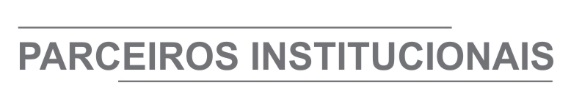 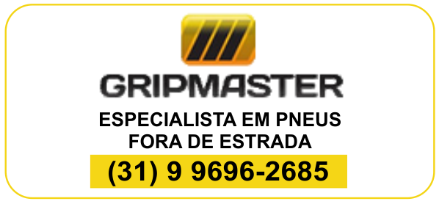 